OŚWIADCZENIE UCZESTNIKA PROJEKTU – UCZNIA……………………………………………………………………………………………………………………………………………………………(imię i nazwisko uczestnika projektu – ucznia)W związku z przystąpieniem do Projektu „Pomorskie Żagle Wiedzy – wsparcie regionalne” oświadczam, że przyjmuję do wiadomości, iż w odniesieniu do zbioru „Zarządzanie Regionalnym Programem Operacyjnym Województwa Pomorskiego na lata 2014-2020”:Administratorem moich danych osobowych będzie Zarząd Województwa Pomorskiego pełniący funkcję Instytucji Zarządzającej (IZ) dla Regionalnego Programu Operacyjnego Województwa Pomorskiego na lata 2014-2020 (RPO WP 2014-2020), mający siedzibę przy ul. Okopowej 21/27 w Gdańsku (80-810).Dane kontaktowe inspektora ochrony danych to e-mail: iod@pomorskie.eu lub tel. 58 32 68 518.Zgodnie z art. 6 ust. 1 lit. c oraz art. 9 ust. 2 lit. g RODO z dnia 27 kwietnia 2016 r. – moje dane osobowe są niezbędne dla realizacji Regionalnego Programu Operacyjnego Województwa Pomorskiego na lata 2014-2020 (RPO WP 2014-2020) i będą przetwarzane na podstawie:Rozporządzenia Parlamentu Europejskiego i Rady (UE) nr 1303/2013 z dnia 17 grudnia 2013 r. ustanawiającego wspólne przepisy dotyczące Europejskiego Funduszu Rozwoju Regionalnego, Europejskiego Funduszu Społecznego, Funduszu Spójności, Europejskiego Funduszu Rolnego na rzecz Rozwoju Obszarów Wiejskich oraz Europejskiego Funduszu Morskiego i Rybackiego oraz ustanawiającego przepisy ogólne dotyczące Europejskiego Funduszu Rozwoju Regionalnego, Europejskiego Funduszu Społecznego, Funduszu Spójności i Europejskiego Funduszu Morskiego i Rybackiego oraz uchylającego rozporządzenie Rady (WE) nr 1083/2006 (Dz. Urz. UE L 347 z 20.12.2013 r.);Rozporządzenia Parlamentu Europejskiego i Rady (UE) nr 1301/2013 z dnia 17 grudnia 2013 r. w sprawie Europejskiego Funduszu Rozwoju Regionalnego i przepisów szczególnych dotyczących celu „Inwestycje na rzecz wzrostu i zatrudnienia” oraz w sprawie uchylenia rozporządzenia (WE) nr 1080/2006 (Dz. Urz. UE L 347 z 20.12.2013 r.);Rozporządzenia Parlamentu Europejskiego i Rady (UE) nr 1304/2013 z dnia 17 grudnia 2013 r. w sprawie Europejskiego Funduszu Społecznego i uchylającego rozporządzenie Rady (WE) nr 1081/2006 (Dz. Urz. UE L 347 z 20.12.2013 r.);Ustawy z dnia 11 lipca 2014 r. o zasadach realizacji programów w zakresie polityki spójności finansowanych w perspektywie finansowej 2014-2020 (Dz.U. z 2020 r. poz. 818);Umowy Partnerstwa - dokumentu, zatwierdzonego przez Komisję Europejską w dniu 23 maja 2014 r., wyznaczającego kierunki interwencji funduszy europejskich w Polsce w latach 2014-2020 w ramach trzech polityk unijnych: Polityki Spójności, Wspólnej Polityki Rolnej i Wspólnej Polityki Rybołówstwa;Kontraktu Terytorialnego dla Województwa Pomorskiego  – umowy zawartej pomiędzy Rządem Polskim a Samorządem Województwa Pomorskiego w dniu 19 grudnia 2014 r., będącej wynikiem dwustronnych negocjacji. Stanowi zobowiązanie strony rządowej i samorządowej do realizacji celów i przedsięwzięć priorytetowych, które mają istotne znaczenie zarówno dla rozwoju kraju, jaki i województwa, w perspektywie 2020 r., oraz określa sposób ich finansowania, koordynacji i realizacji.Moje dane osobowe będą przetwarzane wyłącznie w celu realizacji Projektu „Pomorskie Żagle Wiedzy – wsparcie regionalne”, w szczególności potwierdzania kwalifikowalności wydatków, udzielania wsparcia uczestnikom Projektu, ewaluacji, monitoringu, kontroli, audytu, sprawozdawczości oraz działań informacyjno–promocyjnych w ramach RPO WP 2014-2020, współfinansowanego z Europejskiego Funduszu Społecznego (EFS) oraz zapewnienia realizacji obowiązku informacyjnego dotyczącego przekazywania do publicznej wiadomości informacji o podmiotach uzyskujących wsparcie z RPO WP 2014-2020, współfinansowanego z EFS. Następnie moje dane będą przetwarzane w celu wypełnienia obowiązku archiwizacji dokumentów.Moje dane osobowe będą przetwarzane przez Instytucję Zarządzającą – Zarząd Województwa Pomorskiego, 80-810 Gdańsk, ul. Okopowa 21/27 oraz zostały powierzone do przetwarzania beneficjentowi realizującemu Projekt – Samorządowi Województwa Pomorskiego, 80-810 Gdańsk, ul. Okopowa 21/27 oraz podmiotom, które świadczą usługi na jego rzecz, w związku z realizacją Projektu.Odbiorcą moich danych osobowych będą:instytucje pośredniczące;podmioty świadczące usługi na rzecz Zarządu Województwa Pomorskiego w związku realizacją Regionalnego Programu Operacyjnego Województwa Pomorskiego na lata 2014-2020, w szczególności podmioty realizujące badania ewaluacyjne;podmioty świadczące usługi związane z przetwarzaniem danych osobowych (np. dostawcom usług informatycznych).Takie podmioty będą przetwarzać dane na podstawie umowy z Instytucją Zarządzającą i tylko zgodnie z jej poleceniami.Moje dane będą przechowywane na czas realizacji Projektu, zgodnie z zachowaniem zasad trwałości, aż do czasu wypełnienia obowiązku archiwizacji dokumentów projektowych.W terminie 4 tygodni po zakończeniu udziału w Projekcie przekażę beneficjentowi dane dotyczące mojego statusu na rynku pracy oraz informacje na temat udziału w kształceniu lub szkoleniu oraz uzyskania kwalifikacji lub nabycia kompetencji.Mam prawo dostępu do treści swoich danych oraz prawo ich sprostowania, usunięcia lub ograniczenia przetwarzania.Mam prawo do wniesienia skargi do Prezesa Urzędu Ochrony Danych Osobowych, gdy uznam, iż przetwarzanie moich danych osobowych narusza przepisy RODO.Podanie moich danych osobowych jest niezbędne do realizacji ustawowych obowiązków IZ RPO WP związanych z procesem aplikowania o środki unijne i budżetu państwa oraz realizacji projektów w ramach Regionalnego Programu Operacyjnego Województwa Pomorskiego na lata 2014-2020. Jestem zobowiązany/a do ich podania, a konsekwencją niepodania danych osobowych będzie brak możliwości uczestnictwa w powyższym procesie.Moje dane osobowe nie będą przetwarzane w sposób zautomatyzowany (nie ma profilowania).Czytelny podpis ucznia pełnoletniego lub rodzica/opiekuna prawnego ucznia niepełnoletniegoOŚWIADCZENIE UCZESTNIKA PROJEKTU – UCZNIA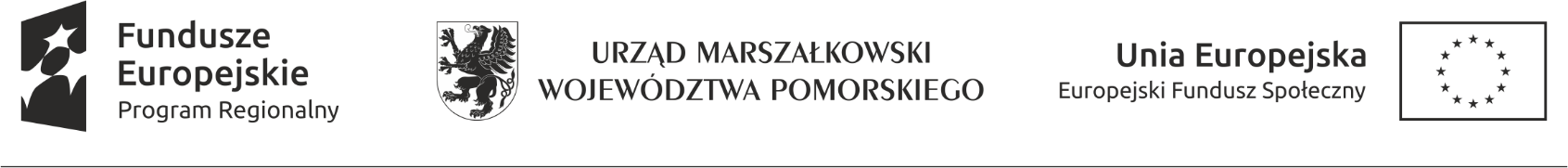 ……………………………………………………………………………………………………………………………………………………………(imię i nazwisko uczestnika projektu – ucznia)W związku z przystąpieniem do Projektu „Pomorskie Żagle Wiedzy – wsparcie regionalne” oświadczam, że przyjmuję do wiadomości, iż w odniesieniu do zbioru „Centralny system teleinformatyczny wspierający realizację programów operacyjnych”:Administratorem moich danych osobowych jest minister właściwy ds. rozwoju regionalnego pełniący funkcję Instytucji Powierzającej, mający siedzibę przy ul. Wspólna 2/4 w Warszawie (00-926).Dane kontaktowe inspektora ochrony danych to e-mail: iod@miir.gov.pl.Zgodnie z art. 6 ust. 1 lit. c oraz art. 9 ust. 2 lit. g RODO z dnia 27 kwietnia 2016 r. – moje dane osobowe są niezbędne dla realizacji Regionalnego Programu Operacyjnego Województwa Pomorskiego na lata 2014-2020 (RPO WP 2014-2020) i będą przetwarzane na podstawie:Rozporządzenia Parlamentu Europejskiego i Rady (UE) nr 1303/2013 z dnia 17 grudnia 2013 r. ustanawiającego wspólne przepisy dotyczące Europejskiego Funduszu Rozwoju Regionalnego, Europejskiego Funduszu Społecznego, Funduszu Spójności, Europejskiego Funduszu Rolnego na rzecz Rozwoju Obszarów Wiejskich oraz Europejskiego Funduszu Morskiego i Rybackiego oraz ustanawiającego przepisy ogólne dotyczące Europejskiego Funduszu Rozwoju Regionalnego, Europejskiego Funduszu Społecznego, Funduszu Spójności i Europejskiego Funduszu Morskiego i Rybackiego oraz uchylającego rozporządzenie Rady (WE) nr 1083/2006 (Dz. Urz. UE L 347 z 20.12.2013 r.);Rozporządzenia Parlamentu Europejskiego i Rady (UE) nr 1304/2013 z dnia 17 grudnia 2013 r. w sprawie Europejskiego Funduszu Społecznego i uchylającego rozporządzenie Rady (WE) nr 1081/2006 (Dz. Urz. UE L 347 z 20.12.2013 r.);Rozporządzenia Wykonawczego Komisji (UE) nr 1011/2014 z dnia 22 września 2014 r. ustanawiającego szczegółowe przepisy wykonawcze do Rozporządzenia Parlamentu europejskiego i Rady (UE) nr 1303/2013 w odniesieniu do wzorów służących do przekazywania Komisji określonych informacji oraz szczegółowe przepisy dotyczące wymiany informacji między beneficjentem, beneficjentami a instytucjami zarządzającymi, certyfikującymi, audytowymi i pośredniczącymi;Ustawy z dnia 11 lipca 2014 r. o zasadach realizacji programów w zakresie polityki spójności finansowanych w perspektywie finansowej 2014-2020 (Dz.U. z 2020 r. poz. 818);Porozumienia w sprawie powierzenia przetwarzania danych osobowych w ramach Centralnego systemu teleinformatycznego wspierającego realizację programów operacyjnych w związku z realizacją Regionalnego Programu Operacyjnego Województwa Pomorskiego na lata 2014 – 2020 Nr RPPM/12/2015.Moje dane osobowe będą przetwarzane wyłącznie w celu realizacji Projektu „Pomorskie Żagle Wiedzy – wsparcie regionalne”, w szczególności zarządzania, kontroli, audytu, ewaluacji, sprawozdawczości i raportowania w ramach RPO WP 2014-2020, współfinansowanego z Europejskiego Funduszu Społecznego (EFS) oraz zapewnienia realizacji obowiązku informacyjnego dotyczącego przekazywania do publicznej wiadomości informacji o podmiotach uzyskujących wsparcie z funduszy polityki spójności w ramach RPO WP 2014-2020, współfinansowanego z EFS. Następnie moje dane będą przetwarzane w celu wypełnienia obowiązku archiwizacji dokumentów.Moje dane osobowe będą powierzone do przetwarzania Instytucji Zarządzającej – Zarząd Województwa Pomorskiego, 80-810 Gdańsk, ul. Okopowa 21/27, beneficjentowi realizującemu Projekt – Samorządowi Województwa Pomorskiego, 80-810 Gdańsk, ul. Okopowa 21/27 oraz podmiotom, które świadczą usługi na jego rzecz, w związku z realizacją Projektu.Odbiorcą moich danych osobowych będą:instytucje pośredniczące;podmioty świadczące usługi na rzecz Zarządu Województwa Pomorskiego w związku realizacją Regionalnego Programu Operacyjnego Województwa Pomorskiego na lata 2014-2020, w szczególności podmioty realizujące badania ewaluacyjne;podmioty świadczące usługi związane z przetwarzaniem danych osobowych (np. dostawcom usług informatycznych).Takie podmioty będą przetwarzać dane na podstawie umowy z Instytucją Zarządzającą i tylko zgodnie z jej poleceniami.Moje dane będą przechowywane na czas realizacji Projektu, zgodnie z zachowaniem zasady trwałości, aż do czasu wypełnienia obowiązku archiwizacji dokumentów projektowych.Mam prawo dostępu do treści swoich danych oraz prawo ich sprostowania, usunięcia lub ograniczenia przetwarzania.Mam prawo do wniesienia skargi do Prezesa Urzędu Ochrony Danych Osobowych, gdy uznam, iż przetwarzanie moich danych osobowych narusza przepisy RODO.Podanie moich danych osobowych jest niezbędne do realizacji ustawowych obowiązków IZ RPO WP związanych z procesem aplikowania o środki unijne i budżetu państwa oraz realizacji projektów w ramach Regionalnego Programu Operacyjnego Województwa Pomorskiego na lata 2014-2020. Jestem zobowiązany/a do ich podania, a konsekwencją niepodania danych osobowych będzie brak możliwości uczestnictwa w powyższym procesie.Moje dane osobowe nie będą przetwarzane w sposób zautomatyzowany (nie ma profilowania).Czytelny podpis ucznia pełnoletniego lub rodzica/opiekuna prawnego ucznia niepełnoletniegoZAKRES DANYCH UCZESTNIKA PROJEKTU – UCZNIACzytelny podpis ucznia pełnoletniego lub rodzica/opiekuna prawnego ucznia niepełnoletniegoDEKLARACJA UDZIAŁU W PROJEKCIE – UCZEŃJa, niżej podpisana/y ………………………………………………………………………………………………………………………………………………………….. (imię i nazwisko ucznia pełnoletniego lub rodzica/opiekuna prawnego ucznia niepełnoletniego)legitymująca/y się dowodem osobistym o numerze ……………………………………………………………………………………………………………(odmawiam podania numeru dowodu osobistego)deklaruję chęć udziału w projekcie „Pomorskie Żagle Wiedzy – wsparcie regionalne” mojego/mojego dziecka ……………………………………………………………………………………………………………… (imię i nazwisko ucznia niepełnoletniego)Oświadczam, że:zapoznałam/em się z Regulaminem konkursu projektów uczniowskich w ramach projektu „Pomorskie Żagle Wiedzy – wsparcie regionalne” i akceptuję jego zapisy;zostałam/em poinformowany, że projekt „Pomorskie Żagle Wiedzy – wsparcie regionalne” realizowany jest w ramach Regionalnego Programu Operacyjnego Województwa Pomorskiego na lata 2014-2020 oraz współfinansowany jest ze środków Unii Europejskiej w ramach Europejskiego Funduszu Społecznego;spełniam kryteria kwalifikowalności uprawniające mnie do udziału w Projekcie;przyjmuję do wiadomości informacje, o których mowa w art. 13 i art. 14 Rozporządzenia Parlamentu Europejskiego i Rady (UE) 2016/679 z dnia 27 kwietnia 2016 r. w sprawie ochrony osób fizycznych w związku z przetwarzaniem danych osobowych i w sprawie swobodnego przepływu takich danych oraz uchylenia dyrektywy 95/46/WE, zwanego dalej: „ogólnym rozporządzeniem o ochronie danych”;wyrażam zgodę na nieodpłatne wykorzystanie mojego wizerunku przez Województwo Pomorskie reprezentowane przez Zarząd Województwa Pomorskiego pełniący funkcję Instytucji Zarządzającej RPO WP 2014-2020, w celu realizacji, monitoringu, ewaluacji i promocji Projektu „Pomorskie Żagle Wiedzy – wsparcie regionalne” (nr projektu RPPM.03.02.01-22-0001/21) realizowanego w ramach RPO WP na lata 2014-2020, zgodnie z przepisami ustawy z dnia 4 lutego 1994 r. o prawie autorskim i prawach pokrewnych (Dz. U. z 2021 r. poz. 1062). Jednocześnie oświadczam, iż zostałam/em poinformowana/y o celu wykorzystania mojego wizerunku;przyjmuję do wiadomości informację o obowiązku przekazania danych po zakończeniu projektu potrzebnych do wyliczenia wskaźników rezultatu bezpośredniego oraz możliwości przyszłego udziału w badaniu ewaluacyjnym; w związku z powyższym zobowiązuję się złożyć do 4 tygodni od zakończenia udziału w projekcie oświadczenia uczestnika projektu realizowanego w ramach Osi Priorytetowej 3 RPO WP 2014-2020 nt. sytuacji po zakończeniu udziału w projekcie;zobowiązuję się do natychmiastowego informowania Realizatora projektu o zmianie jakichkolwiek danych osobowych i kontaktowych wpisanych w dokumentacji Projektu;wyrażam zgodę na nieodpłatne przeniesienie na organizatora całości autorskich praw majątkowych do filmu wraz z opisem zgłoszonych w Konkursie Po Morskie Żagle Wiedzy na potrzeby działań promocyjnych i informacyjnych prowadzonych przez Województwo Pomorskie, ministerstwo właściwe ds. rozwoju regionalnego, organy i instytucje Unii Europejskiej. Przeniesienie majątkowych praw autorskich, następuje bez ograniczeń co do terytorium oraz bez ograniczeń co do czasu w zakresie wszelkich znanych obecnie pól eksploatacji, w szczególności takich jak: a) rozpowszechnianie, b) kopiowanie, c) wykorzystanie w całości lub części do opracowywania innych materiałów o charakterze promocyjno-reklamowym, d) przetwarzanie, e) utrwalenie, f) zwielokrotnienie wszelkimi technikami, g) wprowadzenie do pamięci komputera, h) publiczne prezentowanie, i) publiczne udostępnianie, j) rozpowszechnienie w całości lub części w celach reklamowych lub promocyjnych, k) rozpowszechnienie w Internecie.Uprzedzona/y o odpowiedzialności karnej wynikającej z art. 233 §1 Kodeksu Karnego za złożenie nieprawdziwych oświadczeń lub zatajenie prawdy niniejszym oświadczam, że dane przedstawione w deklaracji uczestnictwa w projekcie odpowiadają stanowi faktycznemu i są zgodnie z prawdą, co potwierdzam własnoręcznym podpisem.Czytelny podpis ucznia pełnoletniego lub rodzica/opiekuna prawnego ucznia niepełnoletniego Oświadczenie uczestnika projektu realizowanego w ramach Osi Priorytetowej 3 RPO WP 2014-2020 nt. jego sytuacji po zakończeniu udziału w projekcieData zakończenia udziału w projekcie (wypełnia beneficjent projektu – DD-MM-RRRR) Proszę o zaznaczenie statusu na rynku pracy w okresie czterech tygodni od zakończenia udziału w projekcie.Jestem pracujący(a) – tzn. (proszę o zaznaczenie jednej z poniższych odpowiedzi)wykonuję pracę przynoszącą zarobek lub dochód;prowadzę działalność gospodarczą lub pomagam w rodzinnej działalności gospodarczej;prowadzę gospodarstwo rolne lub pomagam w rodzinnym gospodarstwie rolnym;odbywam praktykę zawodową przynoszącą zarobek lub dochód;odbywam płatny staż/ przygotowanie zawodowe przynoszące zarobek lub dochód (nie dotyczy stażu/ przygotowania zawodowego, na które kieruje urząd pracy, ponieważ w tym przypadku jest Pan/Pani cały czas zarejestrowany(a) jako osoba bezrobotna);jestem w trakcie zakładania działalności gospodarczej;jestem w trakcie zakładania gospodarstwa rolnego;przebywam na urlopie macierzyńskim/ rodzicielskim.Jestem bezrobotny(a), tzn. jestem:zarejestrowany(a) w urzędzie pracy jako bezrobotny(a);nie pracuję i nie jestem zarejestrowany(a) w urzędzie pracy, ale poszukuję pracy i jestem gotowy(a) do jej podjęcia.Jestem bierny(a) zawodowo tzn. nie pracuję, nie jestem zarejestrowany(a) w urzędzie pracy i nie poszukuję pracy. (dotyczy również osób realizujących obowiązek szkolny lub obowiązek nauki)Czy w okresie czterech tygodni od zakończenia udziału w projekcie poszukiwał(a) Pan/Pani pracy lub był(a) Pan/Pani zarejestrowany (a) w urzędzie pracy jako poszukujący(a) pracy?TakNieCzy w okresie czterech tygodni od zakończenia udziału w projekcie rozpoczął(ęła) Pan/Pani naukę w szkole (nie dotyczy promocji do klasy programowo wyższej) lub wziął(ęła) udział w szkoleniu?TakNieCzy w trakcie projektu lub w okresie czterech tygodni od zakończenia udziału w projekcie uzyskał(a) Pan/Pani, po zdanym egzaminie, certyfikat/zaświadczenie potwierdzające uzyskanie kwalifikacji – tzn. w projekcie uczestniczył(a) Pan/Pani w kursie/szkoleniu, które zakończyło się egzaminem (np. kurs prawa jazdy, kurs umiejętności komputerowych ECDL, egzamin językowy) i dopiero po zdaniu egzaminu otrzymał(a) Pan/Pani certyfikat/ świadectwo? 
Pytanie dotyczy wyłącznie kwalifikacji uzyskanych w wyniku udziału w projekcie (tj. np. w szkoleniu realizowanym w projekcie, w którym Pan/Pani uczestniczył(a), ale sam egzamin mógł odbyć się w projekcie lub poza nim (np. ze środków własnych)).TakNieNiniejszym oświadczam, że wszystkie podane przeze mnie powyżej informacje są prawdziwe i kompletne.Czytelny podpis ucznia pełnoletniego lub rodzica/opiekuna prawnego ucznia niepełnoletniegoDANE UCZESTNIKA PROJEKTU – UCZNIA(proszę wypełnić pismem drukowanym)ImięNazwiskoPESEL (w przypadku braku nr PESEL – wiek w chwili przystąpienia do projektu)Płeć (właściwe zaznaczyć) Kobieta MężczyznaDANE KONTAKTOWE (dotyczy adresu zamieszkania)(proszę wypełnić pismem drukowanym)Województwo pomorskiePowiatGminaMiejscowośćUlicaNr budynkuNr lokaluKod pocztowyTelefon kontaktowyAdres e-mailSTATUS OSOBY NA RYNKU PRACY W CHWILI PRZYSTĄPIENIA DO PROJEKTU(proszę wypełnić pismem drukowanym)Planowana data zakończenia edukacji w placówce edukacyjnej, w której skorzystano ze wsparcia31.08.		 r.(proszę uzupełnić planowany rok ukończenia szkoły, do której uczęszcza uczeń w momencie wypełniania tego formularza)STATUS UCZESTNIKA PROJEKTU W CHWILI PRZYSTĄPIENIA DO PROJEKTU(właściwe zaznaczyć)Osoba należąca do mniejszości narodowej lub etnicznej, migrant, osoba obcego pochodzenia Tak Nie  Odmowa podania informacjiOsoba bezdomna lub dotknięta wykluczeniem z dostępu do mieszkań Tak Nie Osoba z niepełnosprawnościami Tak Nie  Odmowa podania informacjiDANE OSOBOWE 
uczestnika projektu – Ucznia(proszę wypełnić pismem drukowanym)ImięNazwiskoPESELPłeć (właściwe zaznaczyć) Kobieta Mężczyzna